          Tu  -  TERZA UNIVERSITA’ -  2021/22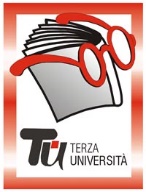                                                            Bergamo – SECONDA   FASECalendario  Modulo  n°39 IL CANTO DELL’ ABBANDONODocenteInes SonciniGiornoLunedì      Orario15.00 – 17.15PeriodoDal 13.12.2021 al 28.2.2022SedeLa Porta (€ 40)ArgomentoLetteratura (max 60)PresentazioneNel corso si presenteranno poesie di autori italiani e stranieri - e alcuni testi in prosa - sulla tematica del sofferto e spesso definitivo disancorarsi dalle proprie radici e dai legami affettivi, rievocati sul filo di una memoria ancora viva. Nel “canto dell’abbandono” è implicito il tema del ricordo, della presenza di un’assenza che trova nell’espressione poetica una sorta di risarcimento consolatorio: trasformare la pena in qualcosa di universale per medicare le ferite, proprie e altrui, e per alleggerire l’angoscia. Nei testi proposti il tema dello sradicamento dal suo primo significato si allarga al tema della solitudine, della perdita, della nostalgia, della rinuncia, della caduta delle illusioni e delle speranze. Tutor113.12.2021Poeti italiani: Giuseppe Ungaretti 220.12.2021Poeti italiani: Eugenio Montale; Salvatore Quasimodo; Camillo Sbarbaro 310.01.2022Poeti italiani: Cesare Pavese 417.01.2022Poeti italiani: Sibilla Aleramo; Umberto Saba; Dino Campana; Vincenzo Cardarelli; Leonardo Sinisgalli; Attilio Bertolucci; Antonia Pozzi; Giorgio Caproni; Margherita Guidacci; Pier Paolo Pasolini; Alda Merini; Marco Ribani; Erri De Luca 524.01.2022Voci in poesia del panorama internazionale: Kostandìnos Kavafis; Federico García Lorca; Nazim Hikmet; Ai Ch’ing; Louise Glück631.01.2022Poetesse mediorientali: Nazik al-Malaika; Mahbubeh Ebrahimi; Nadia Anjuman; Simin Behbahani; Forough Farrokhzad; Parveen Shaki707.02.2022Poeti e scrittori arabi: Tahar Ben Jelloun; Nizar Qabbani; Maram al-Masri; Zineb Laawadj; A’isha Arna’ut; Fadwa Tuqan; Iman Mersal; Tarek Eltayeb; Mohamed Malih; Ashraf Fayadh; Inaam Kachachi 814.02.2022Poeti israeliani: Nelly Sachs; Leah Goldberg; Yehuda Amichai; Nathan Zach 9 21.02.2022        Voci in poesia dall’Africa subsahariana: Léopold Sédar Senghor; Wole Soyinka; Warsan Shire; Selam Kidane; Awa Meité Van Til; Albert Chinualumogu Achebe; Mudimbe Vumbi Yoka; Ken Saro-Wiwa. 10 28.02.2022Migranti italiani in America: Edmondo De Amicis; Dino Campana; Lawrence Ferlinghetti; Leonardo Sciascia 